Background InformationStrain NumberT005166Strain NameB6/JNju-Fbxo39em1Cflox/GptUsed name1700010H23RikCommon nameFbxo39Complete time2019/2/27Strain TypeConditional Knock out Cas9originGempharmatechBackgroundC57BL/6JAlgebraF1appearanceBlackRelated geneSFbxo39genotypeFl/wtProvided genotypeHeterozygoteTargeting Strategy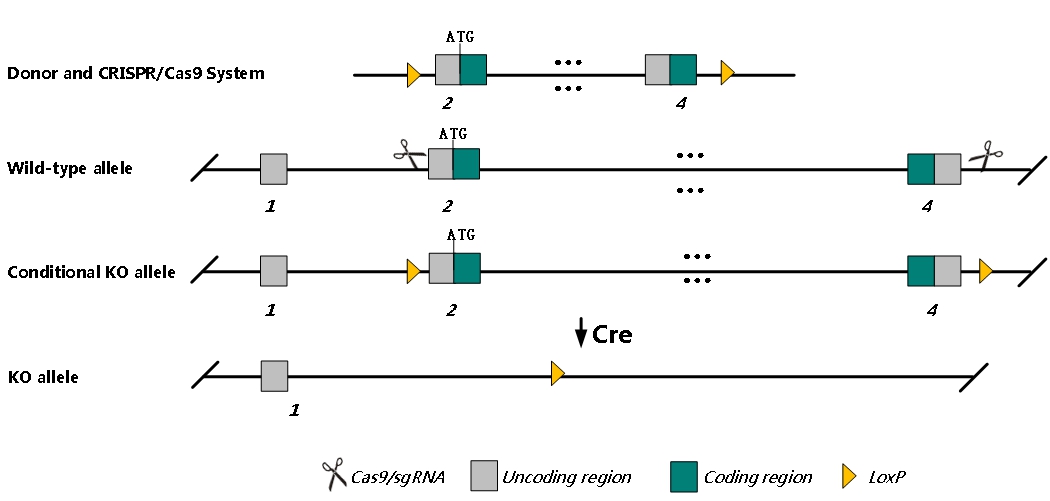 sgRNAGGGGCATGCAACAAGATCCT GGG 	GGACCATTCCCACTCTTAGA AGG Breeding method（♂x♀）statusfrozenGenotypingPCR+SequenceSpecial feeding conditionsNonefeedSPFmaternal instinctgeneralStrain description/Research areas/Reference